COME AND JOIN USOur friendly group has been part of the social scene of St Paul’s for years - we meet from 10.15 until about noon every Tuesday in our small hallWe invite anyone in the local community to join us on a regular or occasional basis & share in friendship. We have a varied programme (see overleaf) with talks, craft sessions and, outings, and we also support church activities - open days, lunches and other welcoming and community events. 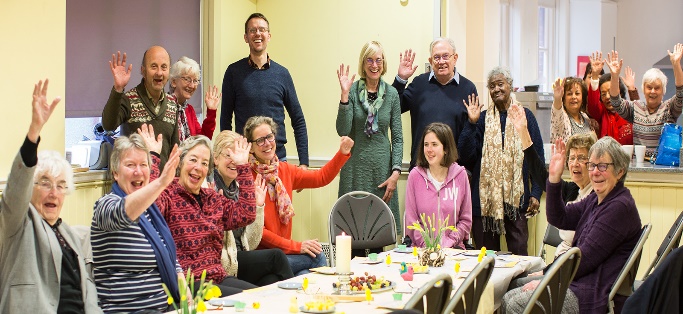 Membership of St. Paul’s Guild is open to all. New members, men and women, are welcome throughout the year.  The annual subscription is £10 payable in September plus a contribution for refreshments when we have external speakers.Guests are welcomed for a voluntary charge of £2.00 to cover costs HOW TO FIND US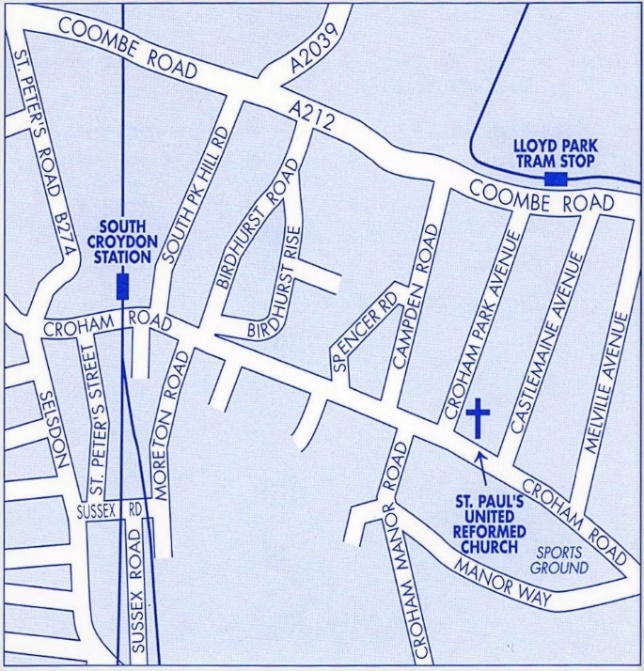 By Bus:     Nos. 64; 433 from Selsdon or East Croydon; Stop called‘St Paul’s United Reformed Church’ is outsideBy Tram:  Lloyd Park stop is 7 mins walkBy Train:   South Croydon is 9 mins walk. From East Croydon, take tram towards New Addington or bus above for Selsdon/AddingtonBy Car:     We have parking for about 12 cars, or in nearby streets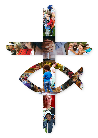 St Paul’sUnited Reformed ChurchCroham Park AvenueSouth CroydonCR2 7HF‘All are welcome’Tuesday Guild at St Paul’sUnited Reformed Church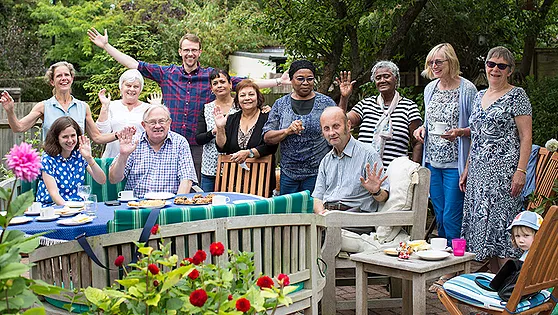 Programme – spring 2022 V2www.stpaulsurc.org.uk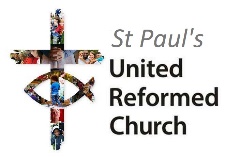 www.facebook.com/stpaulsurc Croham Roadcorner of Croham Park AvenueSouth Croydon CR2 7HF07971 068887 –Sue - Church SecretarySt Paul’s Guild Programme 2022Talks start at 10.30.  Refreshments from 10.15.January 20224th	Our Welcome Meeting – Presentation of the programme, Accounts, New Year Resolutions. 11th	Cllr Jason Perry talks about ‘How the council works’.18th	Bea Pollard talks about ‘Robert Burns’.25th	Craft and NatterFebruary 20221st	Ruth Markus talks about ‘The new AMECA Maternity Unit, in rural Malawi’.8th	Ray Wheeler talks about ‘Genealogy’.15th	Jan King speaks about ‘Greece part II’.22nd	Craft and NatterMarch 20221st	Rev Nadine Snyman on ‘Your Synod Green Apostle’.8th	Police / neighbourhood watch – staying safe, by Joseph                  Nelson 15th	Hearing Dogs for the Deaf or Update on International Needs 22nd 	Craft and Natter29th	Eleanor Redshaw talks about ‘Lemurs, Volcanoes and Giant Tortoises - an Indian Ocean Odyssey’.April 20225th	Easter Miscellany12th 	Break for Easter19th 	Annual General Meeting26th	Craft and NatterMay 20223rd     Outing to the Horniman Museum - tbc	Further copies of the programme are available from the Church Secretary, Sue Eardley, on 0797168887 or Secretary@StPaulsURC.org.ukOr see our website or Facebook pages for up-to date details www.stpaulsurc.org.uk or www.facebook.com/stpaulsurc 